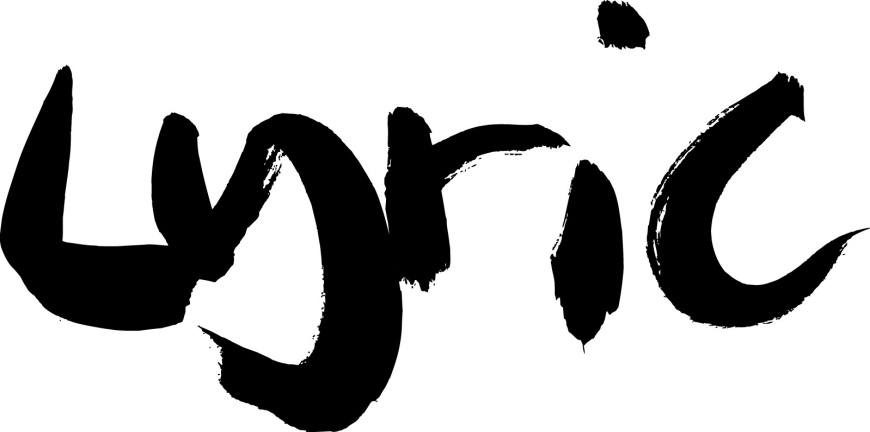 Thank you for your interest in a role at the Lyric Hammersmith Theatre. We are committed to equal opportunities and welcome applications from everyone.Once complete, please return this form to: development@lyric.co.ukVolunteers – application formYour detailsRefereesPlease give details of two people we may contact for a reference. Your referees should have knowledge of you in a working environment, either paid or voluntary, and one should be your current or most recent employer. Referee 1Referee 2Data protection statementAll of the information collected in this form is necessary and relevant to the performance of the volunteer position. We will use the information provided by you on this form, and by the referees you have noted, only for the purposes of deciding whether to extend a volunteer position to you. The Company will treat all personal information with the utmost confidentiality and in line with current data protection legislation. Should you be successful in your application, the information provided, and further information which will be gathered at the relevant time, will be subsequently used for the administration of your volunteer position and in relation to any legal challenge which may be made regarding our practices.Declaration:I declare to the best of my knowledge and belief, all details I have provided in this application form are complete and true. I understand that any false or misleading statement or failure to declare information may disqualify me from volunteering.  I understand that any offer to volunteer is subject to the receipt of satisfactory references and a satisfactory criminal record check.Signed:Date:How did you hear about this vacancy?NamePronounAddressTelephoneEmailAccessWe are able to offer support and resources to aid access requirements; please state any access requirements here:We are able to offer support and resources to aid access requirements; please state any access requirements here:We are able to offer support and resources to aid access requirements; please state any access requirements here:Availability for volunteering (please highlight)Flexible                                             Daytime                                         Weekends                                        MorningsWeekdays                                        EveningsHow often would you be available?Flexible                                             Daytime                                         Weekends                                        MorningsWeekdays                                        EveningsHow often would you be available?Flexible                                             Daytime                                         Weekends                                        MorningsWeekdays                                        EveningsHow often would you be available?Have you ever been convicted of a criminal offence (which is not a spent conviction under the Rehabilitation of Offenders Act 1974 as modified by the Legal Aid, Sentencing and Punishment Act 2012)?Please tick:Yes    [     ]No     [     ]If yes, please give further information:The Company is required by law to carry out a criminal record check for certain volunteering roles with children, young people and vulnerable adults. Please indicate your interest in volunteering roles with the Company:Please indicate your skills and experience that are relevant for volunteering? (This can include experience from paid and unpaid work)NameCompany and Job TitleTelephone numberEmail addressMay we contact this person without your prior agreement? In what context do you know this referee?NameCompany and Job TitleTelephone numberEmail addressMay we contact this person without your prior agreement? In what context do you know this referee?